ПОЛОЖЕНИЕо II Креативном конкурсе детского творчества «ЯRКО!» в рамках проведения Дня народного единства и года памяти и славы (далее Конкурс)Общие положенияУчредителями и организаторами Конкурса являются:Министерство культуры Нижегородской области.Региональное управление культурно-образовательными проектами.  1.2.	Настоящее Положение определяет цели и задачи, порядок проведения, содержание Конкурса, требования к его участникам.Цели и задачипредоставить участникам возможность реализовать свой творческий потенциал.формирование у детей и молодёжи общей культуры и художественно-эстетического вкуса.выявление лучших исполнителей.повышение исполнительского мастерства.развитие самодеятельного творчества в Нижегородской области.Время проведения Конкурс проводится дистанционно. Просмотр видеоматериалов конкурсантов будет проведен членами жюри до 30 октября 2020 года. Подведение итогов 4 ноября 2020 года.Участники фестиваляВ Конкурсе принимают участие дети в возрасте от 5 до 18 лет, проживающие на территории г. Нижнего Новгорода и Нижегородской области. Порядок проведения и условия участияКонкурс проходит по 6 номинациям:вокальное искусство.инструментальное искусствохореографическое искусство.художественное слово.детский рисунок.декоративно-прикладное искусство.Номинация «вокальное искусство», «инструментальное искусство», «хореографическое искусство», «художественное слово» делится на возрастные группы:1-я возрастная группа: от 5 -9 лет.2-я возрастная группа: от 10-14 лет.3-я возрастная группа: от 15-18 лет.Номинация «детский рисунок» и «декоративно- прикладное искусство»Дети в возрасте от 5 до 18 лет. Участники должны предоставить:Для номинации «вокальное искусство», «инструментальное искусство», – одну сольную тематическую композицию патриотической направленности, продолжительность выступления не более 4-х минут. Для номинации «хореографическое искусство» – одну сольную композицию, продолжительность выступления не более 4-х минут. Для номинации «художественное слово» - стихи и проза, патриотической направленности, имеющие композиционно законченный характер. Продолжительность выступления не более 1,5 минут.Для номинаций «детский рисунок» и «декоративно-прикладное искусство» - в конкурсе принимают участие: мастера декоративно-прикладного и изобразительного искусства и творческие коллективы независимо от ведомственной принадлежности и наличия художественного образования.Рисунок на тему «В дружбе народов - единство страны» - материал изготовления: гуашь, акварель, цветные карандаши, гелевая ручка и пр.;Изделия декоративно-прикладного искусства в различных техниках на тему «Мы едины» - в любом жанре декоративно-прикладного искусстваКоличество заявок ограничено, принимаются первые 300.Участник Конкурса может заявится только в одной номинации и с одним конкурсным номером или работой!Организаторы не несут ответственности за нарушение участниками авторских прав.Для участия в Конкурсе необходимо: Заполнить анкету – заявку до 30 октября 2020 года. Конкурсные выступления и работы принимаются в любое время.Для номинаций «вокальное искусство», «инструментальное искусство», «хореографическое искусство», «художественное слово»: выступление должно быть размещено в любом из указанных файловых хостингов (YouTube, Облако Mail.Ru, Яндекс Диск, Google Drive). Затем, после полной загрузки, скопировать адрес страницы с вашим видео и вставить его в заявку.Для номинаций «детский рисунок» и «декоративно-прикладное искусство»: работа должна быть размещена в любом из указанных файловых хостингов (Облако Mail.Ru, Яндекс Диск, Google Drive). Затем, после полной загрузки, скопировать адрес страницы с вашей работой и вставить его в заявку.Формат файла: jpg, разрешение не менее 300 dpi, объем файла до 5 Мб;Рассматриваются исключительно фотографии изделий без дополнительных надписей, рамок, и прочих элементов, добавленных на фото. Подведение итогов Конкурса6.1. Награждение победителей Конкурса осуществляется дипломами I, II, III степени раздельно по номинации и возрастной группе. Благодарственные письма за участие всем участникам.6.2. Дипломы и благодарственные письма для скачивания будут опубликованы на официальной странице сообщества Оргкомитета https://vk.com/rukop_nn 6.3.  Организационный взнос за участие в Конкурсе не взимается.6.4. Организаторы оставляют за собой право без объяснения причин не рассматривать представленные работы.Контакты:  Для номинации «вокальное искусство», «инструментальное искусство», «хореографическое искусство», «художественное слово»:     Тел.: 8 (831) 433 01 06 - отдел поддержки и реализации творческих инициатив ГАУК НО «Региональное управление культурно-образовательными проектами»E-mail: folk@kulturann.ruДля номинации «детский рисунок» и «декоративно –прикладное искусство»Тел.: 8 (831) 434-21-64 – Пьянзина Дарья Владимировна, специалист отдела изобразительного, декоративно – прикладного и фотографического искусства ГАУК НО «Региональное управление культурно-образовательными проектами»E-mail: otdel.izo2016@mail.ru Вся дополнительная информация о Конкурсе будет опубликована на официальной странице сообщества Оргкомитета https://vk.com/rukop_nn 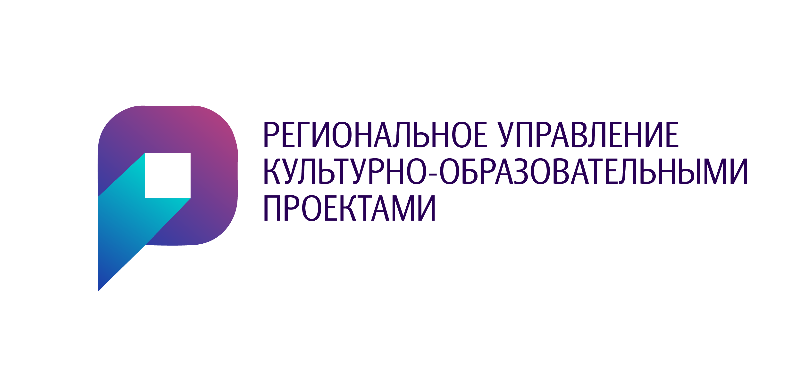 от    _____________№ ________________на № ____________от ________________Министерство культуры Нижегородской областиГосударственное автономное учреждениекультуры Нижегородской области«Региональное управлениекультурно-образовательными проектами»